Hiermit beantrage ich die Aufnahme in den Verein GreG Freyung-Grafenau e. V. zum heutigen Tag. Damit trete ich ebenfalls der Community des Gründerzentrum Digitalisierung Niederbayern (GZDN) bei.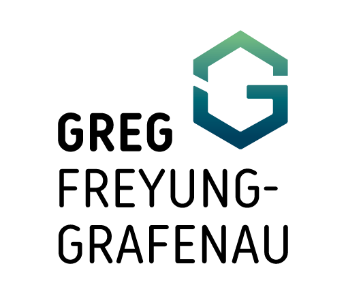 Die Satzung des GreG Freyung-Grafenau e. V. in der Fassung vom 03.12.2019 ist mir bekannt und kann jederzeit beim Verein angefordert werden. Die Datenschutzrichtlinie des Vereins ist mir ebenfalls bekannt. Die Dokumente können jederzeit unter www.greg.bayern eingesehen werden. Mit Unterzeichnung des Mitgliedsantrags erkenne ich die Satzung des GreG Freyung-Grafenau e. V. an und erkläre mich mit der Datenschutzrichtlinie des Vereins einverstanden. Zudem verpflichte ich mich zur Entrichtung der Jahresbeiträge, die mit der schriftlichen Bestätigung meiner Aufnahme in den Verein beginnt und mit dem Austritt gemäß §5 der Satzung GreG Freyung-Grafenau e. V. endet.  Der Zweck des Vereins GreG Freyung-Grafenau e. V. ist die Förderung von Unternehmensgründungen im Landkreis Freyung-Grafenau. Als Mitglied des Vereins möchte ich die in der Satzung genannten Ziele unterstützen und von den Maßnahmen profitieren.Für mich von besonderem Interesse sind dabei folgende Bereiche (Mehrfach-Auswahl möglich):BeitragskategorieDie Höhe des jährlichen Mitgliedsbeitrags ist gestaffelt nach Beitragskategorien, der fällige Beitrag ist pro Kalenderjahr zu entrichten. Ich möchte dem Verein GreG Freyung-Grafenau e.V. beitreten alsTeilhabe an der GZDN Community:Mit meiner Unterschrift bestätige ich den Beitritt in den GreG Freyung-Grafenau e. V., vorbehaltlich der Zusage des Vorstands. Ich bin damit einverstanden, dass ich / mein Unternehmen auf digitalen und analogen Kommunikationskanälen des GreG FRGs und des GZDNs dargestellt werde / wird. Die entsprechenden Marketing-Unterlagen stelle ich zur Verfügung. Ich willige auch ein, dass ich / mein Unternehmen als relevanter Kontakt im Zuge der Netzwerkarbeit des GreG FRGs und des GZDNs vermittelt werde / wird.Hinweise zum Datenschutz nach Art. 13 und Art. 14 DSGVO s. www.greg.bayern/datenschutz. Angaben (bei Antragstellung als Unternehmen)Angaben (bei Antragstellung als Unternehmen)Firma / InstitutionAnsprechpartner / stimmberechtigter Vertreter:Ansprechpartner / stimmberechtigter Vertreter:Name, VornameStraße, HausnummerPLZ, OrtE-MailTelefonAngaben (bei Antragstellung als Privatperson)Angaben (bei Antragstellung als Privatperson)Name, VornameStraße, HausnummerPLZ, OrtE-MailTelefonGeburtsdatum (freiwillig)NetzwerkNetzwerkRegionale Kontakte (Niederbayern)Regionale Kontakte (Niederbayern)Überregionale KontakteÜberregionale KontakteInternationale KontakteInternationale KontakteFachlicher AustauschFachlicher AustauschFachkräfte / Mitarbeiter / Mit-GründerFachkräfte / Mitarbeiter / Mit-GründerPolitische / institutionelle EntscheidungsträgerPolitische / institutionelle EntscheidungsträgerFinanzierungsmöglichkeiten / -partnerFinanzierungsmöglichkeiten / -partnerMentorenMentorenVertriebskontakteVertriebskontaktesonstigeArbeitsraumArbeitsraumEinzug ins GreG FRG (sofort)Einzug ins GreG FRG (sofort)Einzug ins GreG FRG (im Laufe des nächsten Jahres)Einzug ins GreG FRG (im Laufe des nächsten Jahres)Einzug in ein anderes Gründerzentrum des GZDNEinzug in ein anderes Gründerzentrum des GZDNBezug eines eigenen Büros / Gebäudes im Landkreis FRG (im Laufe des nächsten Jahres)Bezug eines eigenen Büros / Gebäudes im Landkreis FRG (im Laufe des nächsten Jahres)sonstigeWissenWissenGrundlagen der UnternehmensgründungGrundlagen der UnternehmensgründungPersönliche Entwicklung und FührungskompetenzPersönliche Entwicklung und FührungskompetenzErweiterung der eigenen FachkenntnisErweiterung der eigenen FachkenntnisVertiefung von Bereichswissen (Marketing, Buchhaltung, Personalwesen, etc.)Vertiefung von Bereichswissen (Marketing, Buchhaltung, Personalwesen, etc.)sonstigeVeranstaltungenVeranstaltungenNetzwerk-TreffenNetzwerk-TreffenWorkshopsWorkshopsSeminare / Weiterbildungen (als fortlaufendes, mehrtägiges Angebot)Seminare / Weiterbildungen (als fortlaufendes, mehrtägiges Angebot)HackathonHackathonVorträge / InspirationVorträge / InspirationPitchesPitchessonstigeRegionalförderungRegionalförderungImage-PflegeImage-PflegeInteressensvertretung der regionalen GründerszeneInteressensvertretung der regionalen GründerszenesonstigePrivatperson20 € / KalenderjahrVerein / Verband100 € / KalenderjahrStadt / Gemeinde50 € / KalenderjahrUnternehmen mit1 - 10 Mitarbeitern50 € / Kalenderjahr11 - 50 Mitarbeitern100 € / Kalenderjahr51 - 100 Mitarbeitern150 € / Kalenderjahr101 - 500 Mitarbeitern300 € / Kalenderjahrab 501 Mitarbeitern500 € / KalenderjahrIch möchte mit o.g. Mail-Adresse der Slack Community des GZDN hinzugefügt werdenIch möchte mit o.g. Mail-Adresse der Slack Community des GZDN hinzugefügt werdenWeitere Email-Adressen: Weitere Email-Adressen: _______________________________________________________________________Ort, DatumUnterschrift Antragsteller